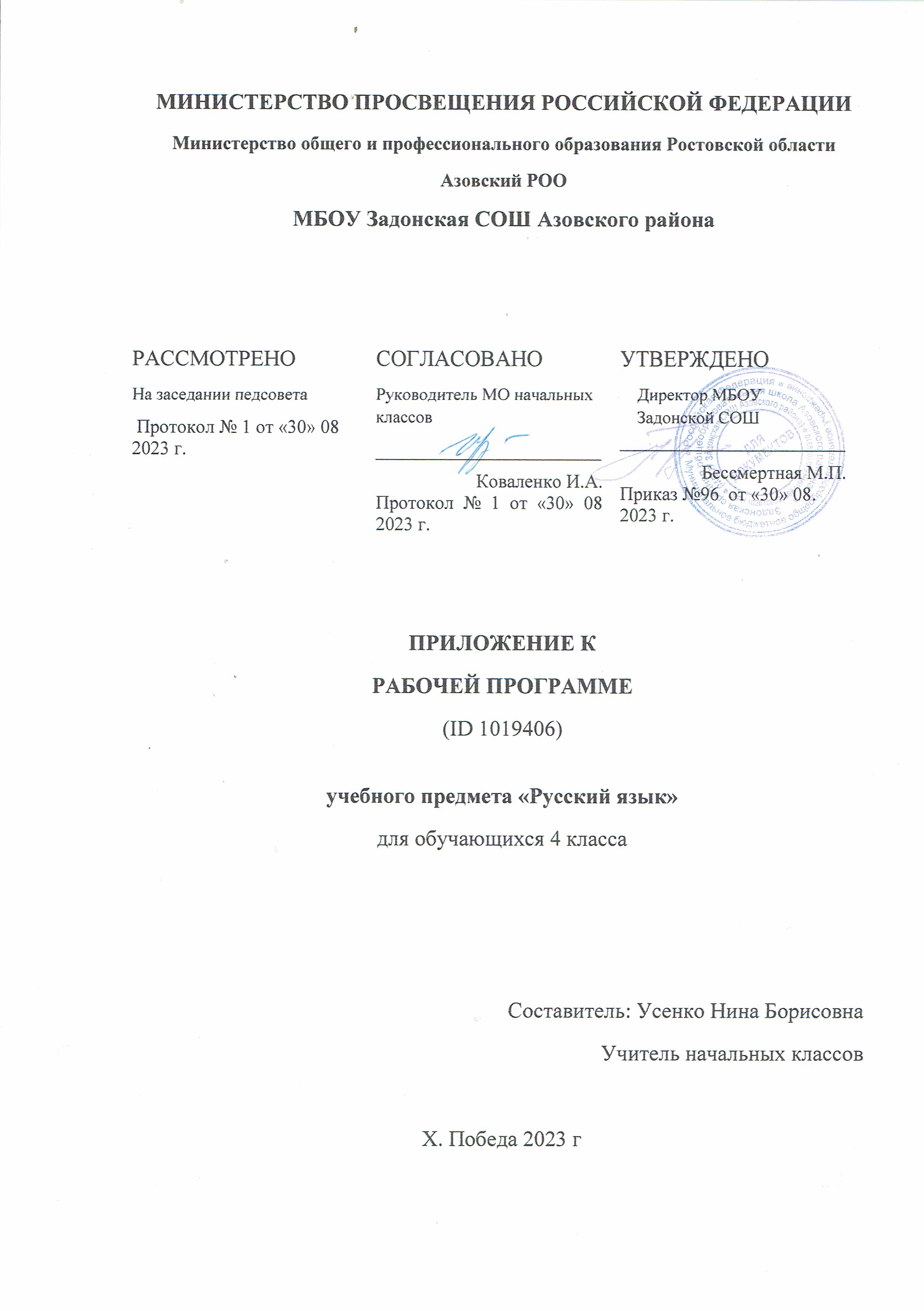 ​Тематическое планирование 4 классПоурочное планирование 4 классаУЧЕБНО-МЕТОДИЧЕСКОЕ ОБЕСПЕЧЕНИЕ ОБРАЗОВАТЕЛЬНОГО ПРОЦЕССАОБЯЗАТЕЛЬНЫЕ УЧЕБНЫЕ МАТЕРИАЛЫ ДЛЯ УЧЕНИКА​‌‌​В.П. Канакина  В.Г. ГорецкийУчебник для общеобразовательных организацийМосква « Просвещение»​‌‌​МЕТОДИЧЕСКИЕ МАТЕРИАЛЫ ДЛЯ УЧИТЕЛЯО.И. ДмитриеваПоурочные разработки по русскому языкуМосква « ВАКО»​‌‌​ЦИФРОВЫЕ ОБРАЗОВАТЕЛЬНЫЕ РЕСУРСЫ И РЕСУРСЫ СЕТИ ИНТЕРНЕТ​​‌‌​Библиотека ЦОК https://m.edsoo.ru/f843bd72№ п/п Наименование разделов и тем программы Количество часовКоличество часовКоличество часовЭлектронные (цифровые) образовательные ресурсы № п/п Наименование разделов и тем программы Всего Контрольные работы Практические работы Электронные (цифровые) образовательные ресурсы 1Общие сведения о языке 1 Библиотека ЦОК https://m.edsoo.ru/7f411da62Фонетика и графика 2 Библиотека ЦОК https://m.edsoo.ru/7f411da63Лексика  5 Библиотека ЦОК https://m.edsoo.ru/7f411da64Состав слова 5 /1Библиотека ЦОК https://m.edsoo.ru/7f411da65Морфология 43 Библиотека ЦОК https://m.edsoo.ru/7f411da66Синтаксис 16 Библиотека ЦОК https://m.edsoo.ru/7f411da67Орфография и пунктуация 50 /2Библиотека ЦОК https://m.edsoo.ru/7f411da68Развитие речи 30 Библиотека ЦОК https://m.edsoo.ru/7f411da6Резервное времяРезервное время 18  4 ОБЩЕЕ КОЛИЧЕСТВО ЧАСОВ ПО ПРОГРАММЕОБЩЕЕ КОЛИЧЕСТВО ЧАСОВ ПО ПРОГРАММЕ170 /167 4  0 № п/п Тема урока Количество часовКоличество часовКоличество часовДата изучения Электронные цифровые образовательные ресурсы № п/п Тема урока Всего Контрольные работы Практические работы Дата изучения Электронные цифровые образовательные ресурсы Датафакта1Русский язык как язык межнационального общения. Наша речь и наш язык1 01.09Библиотека ЦОК https://m.edsoo.ru/f8434f362Текст: тема и основная мысль. Текст и его план 1 04.09Библиотека ЦОК https://m.edsoo.ru/f843565c3Текст: заголовок 1 05.09Библиотека ЦОК https://m.edsoo.ru/f843565c4Текст. План текста 1 06.09Библиотека ЦОК https://m.edsoo.ru/f84452d25Текст. Структура текста. Составление текста (сказки) по его началу1 07.09Библиотека ЦОК https://m.edsoo.ru/f84452d26Вспоминаем типы текстов 1 08.097Различаем тексты-повествования, тексты-описания и тексты-рассуждения1 11.09Библиотека ЦОК https://m.edsoo.ru/f843585a, https://m.edsoo.ru/f843617e, https://m.edsoo.ru/f8437a568Текст. Образные языковые средства 1 12.09Библиотека ЦОК https://m.edsoo.ru/f84435869Подбираем заголовки, отражающие тему или основную мысль текста1 13.0910Пишем собственный текст по предложенному заголовкуВходная диагностика1 14.09Библиотека ЦОК https://m.edsoo.ru/f8443a0411Виды предложений по цели высказывания: повествовательные, вопросительные и побудительные1 15.09Библиотека ЦОК https://m.edsoo.ru/f8435af812Виды предложений по эмоциональной окраске: восклицательные и невосклицательные1 18.09Библиотека ЦОК https://m.edsoo.ru/f8435af813Резервный урок по разделу синтаксис: отработка темы "Предложения с обращениями"1 19.0914Распространенные и нераспространенные предложения 1 20.09Библиотека ЦОК https://m.edsoo.ru/f8435c4215Словосочетание 1 21.09Библиотека ЦОК https://m.edsoo.ru/f84359a416Связь слов в словосочетании 1 22.09Библиотека ЦОК https://m.edsoo.ru/fa25124417Связь между словами в предложении (при помощи смысловых вопросов)1 25.09Библиотека ЦОК https://m.edsoo.ru/f843603418Связь слов в словосочетании: обобщение1 26.09Библиотека ЦОК https://m.edsoo.ru/fa2513de19Предложение и словосочетание: сходство и различие. Тренинг 1 27.09Библиотека ЦОК https://m.edsoo.ru/f84359a420Учимся пересказывать: подробный письменный пересказ текста. Изложение 1 28.09Библиотека ЦОК https://m.edsoo.ru/f844146621Повторение: слово, сочетание слов (словосочетание) и предложение. Тренинг 1 29.09Библиотека ЦОК https://m.edsoo.ru/fa25124422Предложения с однородными членами: без союзов, с союзами а, но, с одиночным союзом и1 02.10Библиотека ЦОК https://m.edsoo.ru/f8438e6023Интонация перечисления в предложениях с однородными членами1 03.10Библиотека ЦОК https://m.edsoo.ru/f8438e6024Знаки препинания в предложениях с однородными членами, соединёнными союзами 1 04.10Библиотека ЦОК https://m.edsoo.ru/f843901825Знаки препинания в предложениях с однородными членами, соединёнными союзом и1 05.10Библиотека ЦОК https://m.edsoo.ru/f8427ef826Знаки препинания в предложениях с однородными членами, соединёнными союзами и, а, но1 06.1027Знаки препинания в предложениях с однородными членами без союзов1 09.10Библиотека ЦОК https://m.edsoo.ru/f842809c28Знаки препинания в предложениях с однородными членами, соединёнными союзами и, а, но, и без союзов1 10.10Библиотека ЦОК https://m.edsoo.ru/f843901829Резервный урок по разделу развитие речи: работаем с текстами. Написание текста по репродукции картины И. Левитана "Золотая осень"1 11.10Библиотека ЦОК https://m.edsoo.ru/f844582230Запятая между однородными членами. Тренинг1 12.10Библиотека ЦОК https://m.edsoo.ru/f84391a831Запятая между однородными членами, соединенными союзом. Тренинг1 13.10Библиотека ЦОК https://m.edsoo.ru/f84391a832Простое и сложное предложение. Как отличить сложное предложение от простого предложения?1 16.10Библиотека ЦОК https://m.edsoo.ru/f844436e33Союз как часть речи 1 17.10Библиотека ЦОК https://m.edsoo.ru/f84445f834Сложные предложенияПроверочная работа по теме « предложения»1 0,518.10Библиотека ЦОК https://m.edsoo.ru/f84444d635Сложные предложения с союзами и, а, но1 19.10Библиотека ЦОК https://m.edsoo.ru/f84448dc36Союзы «и», «а», «но» в простых и сложных предложениях1 20.1037Наблюдаем за знаками препинания в сложном предложении, состоящем из двух простых1 23.10Библиотека ЦОК https://m.edsoo.ru/f8444ada38Пробуем ставить знаки препинания в сложном предложении, состоящем из двух простых1 24.10Библиотека ЦОК https://m.edsoo.ru/f8444bfc39Сложные предложения без союзов. ТренингПроверочная работа по теме « Сложные предложения с союзами»1 0,525.10Библиотека ЦОК https://m.edsoo.ru/f8444f3a40Предложения с прямой речью после слов автора1 26.10Библиотека ЦОК https://m.edsoo.ru/f84453f441Наблюдение за знаками препинания в предложении с прямой речью после слов автора1 27.10Библиотека ЦОК https://m.edsoo.ru/f84456e242Резервный урок по разделу синтаксис: синтаксический анализ предложения1 07.11Библиотека ЦОК https://m.edsoo.ru/f84391a843Резервный урок по разделу синтаксис: повторяем всё, что узнали о синтаксисе1 08.11Библиотека ЦОК https://m.edsoo.ru/f843876c44Повторяем лексику: наблюдаем за использованием в речи устаревших слов. О происхождении слов. Заимствованные слова 1 09.11Библиотека ЦОК https://m.edsoo.ru/f843665645Повторяем лексику: наблюдаем за использованием в речи синонимов, антонимов, омонимов. Слово и его значение. Многозначные слова 1 10.11Библиотека ЦОК https://m.edsoo.ru/f843681846Сочинение как вид письменной работы. Написание сочинения по своим наблюдениям1 13.11Библиотека ЦОК https://m.edsoo.ru/f84274ee47Наблюдаем за использованием в речи фразеологизмов1 14.11Библиотека ЦОК https://m.edsoo.ru/f843698a48Учимся понимать фразеологизмы 1 15.1149Учимся использовать фразеологизмы 1 16.1150-51Повторяем состав словаОснова слова2/117.11Библиотека ЦОК https://m.edsoo.ru/f8436b10Библиотека ЦОК https://m.edsoo.ru/f8436caa50-51Повторяем состав словаОснова слова2/117.11Библиотека ЦОК https://m.edsoo.ru/f8436b10Библиотека ЦОК https://m.edsoo.ru/f8436caa52Неизменяемые слова: состав слова. Выделение в словах окончания, корня, приставки, суффикса1 20.11Библиотека ЦОК https://m.edsoo.ru/f8436ffc53Отрабатываем разбор слова по составу1 21.11Библиотека ЦОК https://m.edsoo.ru/f8445a7054Правописание суффиксов имён существительных. Правописание приставок и суффиксов1 22.1155Правила правописания, изученные в 1-3 классах. Правописание безударных гласных в корне слова. Правописание парных по глухости-звонкости согласных звуков в корне слова1 23.11Библиотека ЦОК https://m.edsoo.ru/f84378da56Повторение правил правописания, изученных в 1—3 классах. Правописание непроизносимых согласных. Правописание слов с удвоенными согласными. Правописание слов с буквами Ъ и Ь 1 24.1157Обобщение: самостоятельные и служебные части речи1 27.11Библиотека ЦОК https://m.edsoo.ru/f84383ca58Наречие: значение, вопросы, употребление в речи1 28.11Библиотека ЦОК https://m.edsoo.ru/f844304a59Как образуются наречия. Виды наречий (наблюдение)1 29.11Библиотека ЦОК https://m.edsoo.ru/f844318060Наречие: обобщение знаний 1 30.11Библиотека ЦОК https://m.edsoo.ru/f844329861Значение наиболее употребляемых суффиксов изученных частей речи. Состав неизменяемых слов 1 01.1262Резервный урок по разделу морфология: отработка темы "Имя существительное": Как определить падеж имени существительного? Признаки падежных форм имен существительных 1 04.12Библиотека ЦОК https://m.edsoo.ru/f8439a8663Несклоняемые имена существительные 1 05.12Библиотека ЦОК https://m.edsoo.ru/f8439ff464Имена существительные 1, 2, 3­-го склонения 1 06.12Библиотека ЦОК https://m.edsoo.ru/f8439e6465Падежные окончания имен существительных 1-го склонения1 07.12Библиотека ЦОК https://m.edsoo.ru/f84371d266Резервный урок по разделу развитие речи: работаем с текстами. Составление текста по репродукции картины А. Пластова "Первый снег"1 08.1267Падежные окончания имен существительных 2-го склонения1 11.12Библиотека ЦОК https://m.edsoo.ru/f843734468Падежные окончания имен существительных 3-го склонения1 12.12Библиотека ЦОК https://m.edsoo.ru/f84374ac69Особенности падежных окончаний имён существительных в дательном и предложном падеже1 13.1270Особенности падежных окончаний имён существительных в родительном и винительном падеже1 14.12Библиотека ЦОК https://m.edsoo.ru/f843a80071Правописание падежных окончаний имён существительных 1 склонения1 15.12Библиотека ЦОК https://m.edsoo.ru/f84371d272Правописание падежных окончаний имён существительных 2 склонения1 18.12Библиотека ЦОК https://m.edsoo.ru/f843734473Правописание падежных окончаний имён существительных 3 склонения1 19.12Библиотека ЦОК https://m.edsoo.ru/f84374ac74Правописание падежных окончаний имён существительных в родительном и винительном падежеПроверочная работа по теме « Имя существительное»1 0,520.1275Правописание падежных окончаний имён существительных в дательном и предложном падеже1 21.1276Правописание падежных окончаний имён существительных в творительном падеже1 22.12Библиотека ЦОК https://m.edsoo.ru/f843a2c477Правописание безударных падежных окончаний имен существительных во множественном числе1 25.12Библиотека ЦОК https://m.edsoo.ru/f843a67a78Падежные окончания имён существительных множественного числа в дательном, творительном, предложном падежахПроверочная работа по теме « Имя существительное»1 0,526.12Библиотека ЦОК https://m.edsoo.ru/f843a95e79Безударные падежные окончания имён существительных: систематизация1 27.12Библиотека ЦОК https://m.edsoo.ru/f843776880Безударные падежные окончания имён существительных: обобщение1 28.12Библиотека ЦОК https://m.edsoo.ru/f8437c7281Морфологический разбор имени существительного 1 29.12Библиотека ЦОК https://m.edsoo.ru/f843ac1082Учимся пересказывать: выборочный устный пересказ текста1 09.01Библиотека ЦОК https://m.edsoo.ru/f843aabc83Резервный урок по разделу орфография: Правописание безударных падежных окончаний имён существительных в единственном числе1 10.01Библиотека ЦОК https://m.edsoo.ru/f843a15284Правописание безударных падежных окончаний имен существительных во множественном числе1 11.01    Библиотека ЦОК https://m.edsoo.ru/f843760a85Пишем подробный пересказ текста. Изложение1 12.01Библиотека ЦОК https://m.edsoo.ru/f84401e286Имя прилагательное. Значение и употребление имён прилагательных1 13.01Библиотека ЦОК https://m.edsoo.ru/f843ad5a87Зависимость формы имени прилагательного от формы имени существительного. Род и число имен прилагательных 1 14.01Библиотека ЦОК https://m.edsoo.ru/f843ae9a, https://m.edsoo.ru/f843afda88Пишем сжатый пересказ текста 1 15.0189Склонение имен прилагательных 1 19.01Библиотека ЦОК https://m.edsoo.ru/f843b81890Правописание падежных окончаний имён прилагательных1 20.01Библиотека ЦОК https://m.edsoo.ru/f843812291Правописание падежных окончаний имён прилагательных в единственном числе1 21.01Библиотека ЦОК https://m.edsoo.ru/f843bac0, https://m.edsoo.ru/f843bc2892Редактируем предложенный текст. Работа с деформированными предложениями и текстом1 22.01Библиотека ЦОК https://m.edsoo.ru/f843966c93Особенности склонения имён прилагательных во множественном числе1 25.01Библиотека ЦОК https://m.edsoo.ru/f843c98494Правописание падежных окончаний имён прилагательных во множественном числе1 26.01Библиотека ЦОК https://m.edsoo.ru/f843c7c295Пишем сочинение-описание на тему. Составление сравнительного описания на заданную тему по данному началу1 29.01Библиотека ЦОК https://m.edsoo.ru/f843b67e96Морфологический разбор имени прилагательного 1 30.01Библиотека ЦОК https://m.edsoo.ru/f843caec97Безударные падежные окончания имён прилагательных: систематизация1 31.01Библиотека ЦОК https://m.edsoo.ru/f843c42a98Безударные падежные окончания имён прилагательных: обобщение1 01.02Библиотека ЦОК https://m.edsoo.ru/f843c42a99Можно ли по-разному читать один и тот же текст? Сравнение художественного и научного описания1 02.02Библиотека ЦОК https://m.edsoo.ru/f843f67a100Резервный урок по разделу морфология: Отработка темы "Имя прилагательное"1 05.02Библиотека ЦОК https://m.edsoo.ru/f8438276101Нормы речевого этикета106.02102Чем изучающее чтение отличается от ознакомительного чтения. Написание текста по репродукции картины И. Грабаря "Февральская лазурь"Проверочная работа по теме « Имя существительное»1 0,507.02Библиотека ЦОК https://m.edsoo.ru/f843617e103Правописание имён прилагательных: падежные окончания1 08.02104Резервный урок по разделу орфография: Правописание падежных окончаний имен прилагательных в единственном и множественном числе. Повторение 1 09.02105Местоимение. Личные местоимения 1 12.02Библиотека ЦОК https://m.edsoo.ru/f843cc40106Личные местоимения 1­го и 3­го лица единственного и множественного числа. Склонение личных местоимений 1-го и 2-го лица 1 13.02Библиотека ЦОК https://m.edsoo.ru/f843cda8107Склонение личных местоимений. Склонение личных местоимений 3-го лица1 14.02Библиотека ЦОК https://m.edsoo.ru/f843cefc108Пишем текст по предложенному плану1 15.02109Правописание личных местоимений. Написание личных местоимений с предлогами1 16.02Библиотека ЦОК https://m.edsoo.ru/f843d05a, https://m.edsoo.ru/f843d424110Особенности диалога. Составление текста по рисунку с включением диалога. Инсценировка диалога. Составление диалога по данным условиям 1 19.02111Резервный урок по разделу морфология: тема "Использование местоимений для устранения неоправданного повтора слов в тексте"1 20.02Библиотека ЦОК https://m.edsoo.ru/f843d5a0112Раздельное написание личных местоимений с предлогами. Тренинг 1 21.02113Вспоминаем, как написать письмо, поздравительную открытку, объявление. Письмо. Написание поздравления к празднику 8 марта. Подбор и составление объявлений для стенной газеты1 22.02Библиотека ЦОК https://m.edsoo.ru/f84351f2, https://m.edsoo.ru/f843d6f4114Глагол как часть речи 1 26.02Библиотека ЦОК https://m.edsoo.ru/f843d866115Различение глаголов, отвечающих на вопросы «что делать?» и «что сделать?»1 27.02Библиотека ЦОК https://m.edsoo.ru/f843dce4116Неопределенная форма глагола 1 28.02Библиотека ЦОК https://m.edsoo.ru/f843f210117Пишем сочинение-отзыв по репродукции картины1 29.02118Настоящее время глагола 1 01.03Библиотека ЦОК https://m.edsoo.ru/f84419e8119Прошедшее время глагола 1 05.03120Будущее время глагола 1 04.03Библиотека ЦОК https://m.edsoo.ru/f8441d08121Настоящее, прошедшее и будущее время глагола1 05.03122Ситуации устного и письменного общения. Составление текста о правилах уличного движения1 06.03Библиотека ЦОК https://m.edsoo.ru/f8441d08123Речь: диалогическая и монологическая 1 07.03Библиотека ЦОК https://m.edsoo.ru/f8435378, https://m.edsoo.ru/f84354ea124Особенности разбора глаголов по составу1 11.03Библиотека ЦОК https://m.edsoo.ru/f84422b2125Глагол в словосочетании 1 12.03Библиотека ЦОК https://m.edsoo.ru/f8442dd4126Глагол в предложении 1 13.03Библиотека ЦОК https://m.edsoo.ru/f844168c127Спряжение глаголов: изменение по лицам и числамПроверочная работа по теме « Глагол»1 0,514.03Библиотека ЦОК https://m.edsoo.ru/f843f7c4128Глаголы 2-го лица настоящего и будущего времени в единственном числе1 15.03Библиотека ЦОК https://m.edsoo.ru/f843f90e129Мягкий знак после шипящих на конце глаголов в форме 2-го лица единственного числа1 18.03Библиотека ЦОК https://m.edsoo.ru/f843fa44130Отрабатываем правописание глаголов в форме 2­го лица единственного числа1 19.03131I и II спряжение глаголовПроверочная работа по теме « Мягкий знак после шипящих»1 0,520.03Библиотека ЦОК https://m.edsoo.ru/f84402f0132Личные формы глагола 1 21.03Библиотека ЦОК https://m.edsoo.ru/f8440408133Личные окончания глаголов I и II спряжения1 22.03Библиотека ЦОК https://m.edsoo.ru/f844052a134Способы определения I и II спряжения глаголов1 01.04135Отработка способов определения I и II спряжения глаголов1 02.04136Пишем сочинение-повествование на тему. Составление рассказа (сказки) по содержанию пословицы, фрвзеологизма1 03.04137Отрабатываем правило определения спряжения глаголов с безударными личными окончаниями1 04.04138Отрабатываем правописание безударных личных окончаний глаголов-исключений1 05.04Библиотека ЦОК https://m.edsoo.ru/f84410a6139Правописание безударных личных окончаний глаголов1 08.04Библиотека ЦОК https://m.edsoo.ru/f8440732140Отрабатываем правописание безударных личных окончаний глаголов1 09.04Библиотека ЦОК https://m.edsoo.ru/f844087c141Безударные личные окончания глаголов: трудные случаи1 10.04Библиотека ЦОК https://m.edsoo.ru/f8440a2a142Отрабатываем трудные случаи написания безударных личных окончаний глаголов1 11.04Библиотека ЦОК https://m.edsoo.ru/f84412f4143Резервный урок по разделу морфология: Что такое возвратные глаголы?1 12.04Библиотека ЦОК https://m.edsoo.ru/f843fb98144Правописание глаголов на -ться и –тся1 15.04Библиотека ЦОК https://m.edsoo.ru/f843fcd8145Отрабатываем правописание глаголов на -ться и –тся1 16.04Библиотека ЦОК https://m.edsoo.ru/f84400ac146Частица НЕ, её значение (повторение)Проверочная работа по теме «Безударное окончание глаголов»1 0,517.04Библиотека ЦОК https://m.edsoo.ru/f843db72147Пишем сочинение-рассуждение на тему. Составление текста-рассуждения по таблице, правилу1 18.04Библиотека ЦОК https://m.edsoo.ru/f843bd72148Безударные личные окончания глаголов: систематизация1 19.04149Безударные личные окончания глаголов: обобщение1 22.04150Правописание глаголов в прошедшем времени1 23.04Библиотека ЦОК https://m.edsoo.ru/f844179a151Отрабатываем правописание суффиксов и окончаний глаголов в прошедшем времениПроверочная работа по теме « Глаголы в прошедшем времени»1 24.04Библиотека ЦОК https://m.edsoo.ru/f8442078152Морфологический разбор глагола 1 25.04Библиотека ЦОК https://m.edsoo.ru/f8442cb2153Обобщение знаний о глаголе126.04Библиотека ЦОК https://m.edsoo.ru/fa25110e153Обобщение знаний о глаголе126.04Библиотека ЦОК https://m.edsoo.ru/fa25110e154Глагол: систематизация знаний102.05Библиотека ЦОК https://m.edsoo.ru/f844219a155Резервный урок по разделу морфология: Глагол. отработка материала: отработка темы «Глагол» 1 03.05Библиотека ЦОК https://m.edsoo.ru/f8442b90156Резервный урок по разделуМорфология:106.05156Резервный урок по разделуморфология: Проверочная работа1107.05158Резервный урок по разделу морфология: Проверь себя108.05159Пишем подробный пересказ текста. Изложение1 13.05Библиотека ЦОК https://m.edsoo.ru/f84418c6160Резервный урок по разделу орфография:проверочная работа на тему« Безударные личные окончания глаголов» 1114.05161-162Изученные правила правописания глаголов: систематизацияОтрабатываем изученные правила правописания глаголов2/115.05Библиотека ЦОК https://m.edsoo.ru/f843d9e2Библиотека ЦОК https://m.edsoo.ru/f84424ec161-162Изученные правила правописания глаголов: систематизацияОтрабатываем изученные правила правописания глаголов2/115.05Библиотека ЦОК https://m.edsoo.ru/f843d9e2Библиотека ЦОК https://m.edsoo.ru/f84424ec163Резервный урок по разделу развитие речи: проверочная работа1 116.05164Как сделать текст интереснее. Составление текста по репродукции картины И. Шишкина «Рожь»117.05165-166Наблюдаем за написанием разных частей речиОрфографический тренинг: правописание разных частей речи2/120.05Библиотека ЦОК https://m.edsoo.ru/fa251c12Библиотека ЦОК https://m.edsoo.ru/fa251956165-166Наблюдаем за написанием разных частей речиОрфографический тренинг: правописание разных частей речи2/120.05Библиотека ЦОК https://m.edsoo.ru/fa251c12Библиотека ЦОК https://m.edsoo.ru/fa251956167Резервный урок по разделу орфография: проверочная работа по теме «Чему мы научились на уроках  правописания в 4 классе»1 121.05168Звуко-буквенный разбор слова 1 22.05Библиотека ЦОК https://m.edsoo.ru/f84364e4169Учимся пересказывать:подробный устный пересказ123.05170Характеристика звуков русского языка. Звуки и буквы1 24.05Библиотека ЦОК https://m.edsoo.ru/f843639aОБЩЕЕ КОЛИЧЕСТВО ЧАСОВ ПО ПРОГРАММЕОБЩЕЕ КОЛИЧЕСТВО ЧАСОВ ПО ПРОГРАММЕ170 /167 4  0 